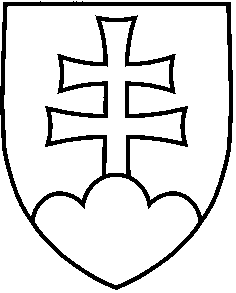 NÁVRHUZNESENIE VLÁDY SLOVENSKEJ REPUBLIKYč. z k Stratégii adaptácie SR na zmenu klímy – aktualizáciaVládaA.          schvaľujeA.1.	 Stratégiu adaptácie SR na zmenu klímy – aktualizácia  (ďalej len „stratégia“);B.           ukladá podpredsedovi vlády a ministrovi životného prostredia  B.1.	predložiť na rokovanie vlády akčný plán pre implementáciu stratégie                                                  do 31. 12. 2020B.2.	predložiť na rokovanie vlády informáciu o dosiahnutom pokroku pri realizácii adaptačných opatrení v SR                                                  do 28. 02. 2023B.3.	predložiť na rokovanie vlády aktualizáciu stratégie s ohľadom na najnovšie vedecké poznatky v oblasti  zmeny klímy                                                   do 31. 12. 2025B.4.             v spolupráci s podpredsedom vlády pre investície a informatizáciu, podpredsedníčkou vlády a ministerkou pôdohospodárstva a rozvoja vidieka, ministerkou vnútra, ministrom hospodárstva, ministrom dopravy a výstavby, ministerkou školstva, vedy, výskumu a športu a ministerkou zdravotníctva zabezpečiť plnenie stratégie                                                   priebežne C.          odporúča predsedom samosprávnych krajov 
predsedovi Združenia miest a obcí Slovenska 
prezidentovi Únie miest Slovenska C.1.	podieľať sa na plnení cieľov stratégie a ich premietnutí do regionálnych a lokálnych stratégiíVykonajú:      podpredseda vlády pre investície a informatizáciu, podpredsedníčka vlády a ministerka pôdohospodárstva a rozvoja vidieka, podpredseda vlády a minister životného prostrediaministerka vnútra, minister hospodárstva, minister dopravy a výstavbyministerka školstva, vedy, výskumu a športuministerka zdravotníctva  Na vedomie: predsedovia samosprávnych krajov predseda Združenia miest a obcí Slovenska prezident Únie miest Slovenska predseda Slovenskej akadémie viedpredseda Úradu pre reguláciu sieťových odvetvíZačiatok formuláraČíslo materiálu:/2018Predkladateľ:podpredseda vlády a minister životného prostredia